Часы работы и оснащениеРентгенологические исследования проводят в 10 кабинете,2 этаж , рабочее время:  с 8.00 до 18.30 часов понедельник, вторник, среда, четверг, пятница ; выходные дни- суббота и воскресенье
         Рентген кабинет оснащен следующими аппаратами:        - панорамный аппарат CХДР-300 производство Финляндии       - дентальный визиограф-  Planmeca Intra производство ФинляндииВИДЫ УСЛУГ: 
- рентгенография височно-нижнечелюстных суставов зубов 
 - ортопантомография 
- рентгеновизиография .Телефоны для справок: (8552) 38-67-05, 38-75-09, 38-80-82      Рентгенолаборанты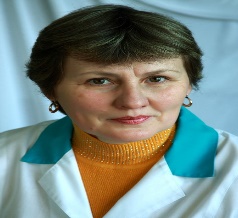 Рентгенолаборант Логинова Людмила Ивановна, средне-специальное, НМУ, 1979, сестринское дело, имеет высшую квалификационную категорию , сертификат специалиста  №20479 от 12.10.2020г по специальности "Рентгенология". 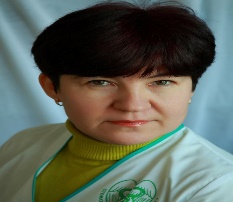 Рентгенолаборант Махмутова Нурия Рифкатовна, средне-специальное, ММУ, 1985, фельдшер,имеет высшую квалификационную категорию , сертификат специалиста №20481 от 12.10.2020г по специальности "Рентгенология". 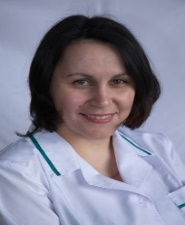 Рентгенолаборант Казанваева Гузель Хамитовна, средне-специальное, ММУ, 2012, сестринское дело, имеет  диплом о первичной переподготовки по рентгенологии  от 22.12.2020,сертификат специалиста № 0816242342824 от 22.12.2020г. по специальности "Рентгенология". 